от 26.11.2020                                                                                             № 315-РД 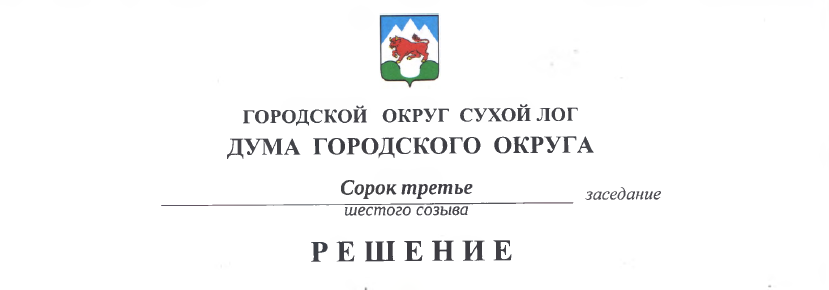 О внесении изменений в Правила благоустройства территории городского округа Сухой Лог, утвержденные решением Думы городского округа от 19 декабря 2019 года №233-РДНа основании статьи 45.1 Федерального закона от 06.10.2003 № 131-ФЗ «Об общих принципах организации местного самоуправления в Российской Федерации», статьи 23 Устава городского округа Сухой Лог, учитывая результаты публичных слушаний, проведенных 5 ноября 2020 года и утвержденных постановлением Главы городского округа Сухой Лог от 10.11.2020 №1216-ПГ, Дума городского округа РЕШИЛА: Внести в Правила благоустройства территории городского округа Сухой Лог, утвержденные решением Думы городского округа от 19 декабря 2019 года №233-РД («Знамя Победы» № 100, 24.12.2019) следующие изменения:дополнить пунктом 4.1. следующего содержания:«4.1. Владельцы водных объектов осуществляют в пределах береговой полосы и водоохраной зоны водного объекта содержание территории, не предоставленной в собственность, во временное владение и (или) пользование, в том числе уборку, покос сорной растительности.»;подпункт 9 пункта 5 изложить в следующей редакции:«9) проведение земляных, ремонтных или отдельных работ, связанных с благоустройством территорий населенных пунктов без разрешения (ордера) на проведение этих работ, выдаваемого в соответствии с настоящими Правилами;»;подпункт 16 пункта 5 изложить в следующей редакции: «16) размещение сырья, материалов, грунта, оборудования за пределами земельных участков, на которых планируется и (или) осуществляется, и (или) осуществлено строительство, реконструкция объекта капитального строительства, за исключением случаев, если проектом организации строительства предусмотрено размещение площадки для размещения строительной техники и строительных грузов, некапитальных строений, предназначенных для обеспечения потребностей застройщика за границами земельного участка;»;пункт 5 дополнить подпунктом 28 следующего содержания:«28) выпас скота, домашней птицы на территории, прилегающей к учреждениям образования, здравоохранения, культуры и спорта, к зданиям, где располагаются государственные органы, государственные предприятия и учреждения, органы местного самоуправления, муниципальные предприятия и учреждения, на детских площадках, территориях многоквартирных домов, спортивных площадках, стадионах, территориях кладбищ. На остальных территориях населённых пунктов разрешается выпас скота, домашней птицы с сопровождением. Без сопровождения разрешается выпас домашнего скота только на пустырях и на привязи. Владельцы не должны допускать бродяжничество скота, домашней птицы.»;в абзаце четвертом пункта 19 слова «арендуемых и» заменить словами «арендуемых или»;5.1) абзац седьмой пункта 19 изложить в следующей редакции:«в границах полосы отвода железных дорог – на владельцев инфраструктуры железнодорожного транспорта общего пользования, владельцев железнодорожного пути необщего пользования.»;пункт 19 дополнить абзацем восьмым следующего содержания:«в пределах береговой полосы, водоохраной зоны водных объектов, не предоставленных в собственность, во временное владение и (или) пользование – на собственников водных объектов.»; пункт 26 изложить в следующей редакции:«26. Арендаторы и землепользователи участка, в случае если границы этого земельного участка установлены в соответствии с требованиями земельного законодательства, самостоятельно без дополнительных разрешений, но с учетом требований действующего законодательства, принимают решение о размещении зеленых насаждений на земельном участке, предоставленном им на праве аренды, постоянного (бессрочного) пользования, безвозмездного пользования, на ином праве, предусмотренном действующим законодательством.»;пункт 27 изложить в следующей редакции:«27. Арендаторы и землепользователи участка, в случае если границы этого земельного участка установлены в соответствии с требованиями земельного законодательства, осуществляют снос и (или) пересадку зеленых насаждений на земельном участке, предоставленном им на праве аренды, постоянного (бессрочного) пользования, безвозмездного пользования, на ином праве, предусмотренном действующим законодательством, только с предварительного письменного согласия лица, предоставившего им такой земельный участок.Перед сносом зеленых насаждений арендаторы и землепользователи участка, указанного в абзаце первом настоящего пункта, обязаны осуществить восстановительную посадку зеленых насаждений за счет собственных средств по породе и в количестве большем на две единицы количества планируемых к сносу зеленых насаждений в местах, согласованных или определенных отделом архитектуры и градостроительства Администрации городского округа Сухой Лог либо оплатить в местный бюджет восстановительную стоимость зеленых насаждений, подлежащих сносу.»;пункт 28 изложить в следующей редакции:«28. Размещение, снос и (или) пересадка зеленых насаждений (за исключением лесных насаждений) в границах городского округа Сухой Лог на землях общего пользования, на землях и земельных участках, государственная собственность на которые не разграничена и которые не предоставлены во временное владение и (или) пользование, на землях и земельных участках, границы которых не установлены в соответствии с требованиями земельного законодательства осуществляются инициатором размещения, сноса и (или) пересадки зеленых насаждений только с предварительного письменного согласия отдела архитектуры и градостроительства Администрации городского округа Сухой Лог.Перед сносом зеленых насаждений (за исключением лесных насаждений) на землях и земельных участках, указанных в абзаце первом настоящего пункта, инициатор сноса обязан осуществить восстановительную посадку зеленых насаждений за счет собственных средств по породе и в количестве большем на две единицы количества планируемых к сносу зеленых насаждений в местах, согласованных или определенных отделом архитектуры и градостроительства Администрации городского округа Сухой Лог либо оплатить в местный бюджет восстановительную стоимость зеленых насаждений, подлежащих сносу.»;пункт 29 изложить в следующей редакции:«29. Восстановительная стоимость зеленых насаждений (за исключением лесных насаждений) определяется в соответствии с Порядком расчета восстановительной стоимости зеленых насаждений, подлежащих сносу в границах городского округа Сухой Лог, утверждаемым постановлением Главы городского округа Сухой Лог.Средства, поступающие в местный бюджет, как восстановительная стоимость зеленых насаждений, подлежащих сносу, направляются на озеленение в рамках благоустройства городского округа Сухой Лог.»; пункт 30 изложить в следующей редакции:«30. Согласование сноса зеленых насаждений возможно только после выполнения условий, указанных в пунктах 27, 28 настоящих Правил.В случае невозможности из-за климатических условий выполнения восстановительной посадки зеленых насаждений на момент согласования сноса зеленых насаждений инициатор сноса обязан оплатить в местный бюджет восстановительную стоимость зеленых насаждений, подлежащих сносу.При согласовании сноса оформляется акт осмотра (обследования) земельного участка, территории с отражением в акте зеленых насаждений, снос которых согласован.»;пункт 34 исключить;пункт 35 изложить в следующей редакции:«35. Восстановительная стоимость не взимается, восстановительная посадка зеленых насаждений не осуществляется:при проведении работ за счет средств бюджета бюджетной системы Российской Федерации;при аварийных ситуациях на объектах инженерной инфраструктуры, требующих безотлагательного проведения ремонтных работ;при сносе аварийных зеленых насаждений, угрожающих жизни и здоровью людей, состоянию зданий, строений, сооружений, движению транспорта;при проведении мероприятий по предотвращению и ликвидации чрезвычайных ситуаций;при невозможности обеспечения нормируемой видимости технических средств регулирования дорожного движения, безопасности движения транспорта и пешеходов;при сносе зеленых насаждений в санитарно-защитной зоне, в охранной зоне существующих сетей и коммуникаций, в полосе отвода дорог (в случае проведения плановых работ в соответствии с техническими правилами ремонта и содержания дорог);при разрушении корневой системой деревьев фундаментов зданий, строений, сооружений, асфальтовых покрытий тротуаров и проезжей части автомобильных дорог.»;пункт 36 изложить в следующей редакции:«36. Лица, допустившие незаконный снос зеленых насаждений на территории городского округа Сухой Лог возмещают причиненный ущерб в полном объеме в добровольном либо в судебном порядке в размере, определяемом в соответствии с Порядком расчета восстановительной стоимости зеленых насаждений, подлежащих сносу в границах городского округа Сухой Лог, утверждаемым постановлением Главы городского округа Сухой Лог.»;пункт 37 изложить в следующей редакции:«37. Незаконным сносом зеленых насаждений считается снос, выполненный с нарушением требований настоящих Правил.»;название раздела «Порядок проведения земляных работ» изложить в новой редакции:«Порядок проведения земляных, ремонтных или отдельных работ, связанных с благоустройством территорий населенных пунктов»;пункт 38 изложить в следующей редакции:«38. Земляные, ремонтные или отдельные работы, связанные с благоустройством территорий населенных пунктов, производятся только при наличии разрешения (ордера) на проведение данных работ, выдаваемого Администрацией городского округа Сухой Лог, за исключением случаев, предусмотренных настоящими Правилами.В разрешении (ордере) на проведение земляных, ремонтных или отдельных работ, связанных с благоустройством территорий населенных пунктов, устанавливаются сроки и условия производства таких работ.При строительстве, реконструкции, ремонте с продолжительностью работ более двух месяцев, разрешение (ордер) выдается на отдельные участки работ, на срок не более двух месяцев.Если в течение пяти календарных дней со дня выдачи разрешения (ордера) на проведение земляных, ремонтных или отдельных работ, связанных с благоустройством территорий населенных пунктов, заявитель не приступит к работам, данное разрешение аннулируется.При производстве работ, связанных с необходимостью разрушения покрытия дорог, тротуаров или газонов, разрешение (ордер) на проведение земляных, ремонтных или отдельных работ, связанных с благоустройством территорий населенных пунктов, выдается только по согласованию с организацией, обслуживающей соответствующие дорожное покрытие, тротуары, газоны.Все разрушения и повреждения дорожных покрытий, тротуаров, газонов, зеленых насаждений и элементов благоустройства, произошедшие при осуществлении земляных, ремонтных или отдельных работ, связанных с благоустройством территорий населенных пунктов, должны были ликвидированы (объекты должны быть восстановлены) в полном объеме лицом, получившим разрешение (ордер) на проведение земляных, ремонтных или отдельных работ, связанных с благоустройством территорий населенных пунктов, в сроки, установленные в таком разрешении.До начала выполнения земляных, ремонтных или отдельных работ, связанных с благоустройством территорий населенных пунктов, необходимо установить дорожные знаки в соответствии со схемой движения транспорта и пешеходов, оградить место производства работ, на ограждении установить стенд с наименованием лица, производившего работы, фамилией, именем и отчеством (при наличии) лица, ответственного за производство работ, номером телефона. Схему движения транспорта и пешеходов с указанием установки дорожных знаков необходимо направить для сведения в отделение Государственной инспекции безопасности дорожного движения отдела Министерства внутренних дел России по городу Сухой Лог.До начала выполнения земляных, ремонтных или отдельных работ, связанных с благоустройством территорий населенных пунктов, лицо, получившее разрешение (ордера) на проведение данных работ совместно с представителями эксплуатационных служб обязано на месте уточнить расположение коммуникаций и письменно зафиксировать особые условия производства работ.Разрешение (ордер) на проведение земляных, ремонтных или отдельных работ, связанных с благоустройством территорий населенных пунктов, должно предъявляться по первому требованию лица, осуществляющего контроль за соблюдением настоящих Правил.»;пункт 39 изложить в следующей редакции:«39. Перед началом проведения земляных, ремонтных или отдельных работ, связанных с благоустройством территорий населенных пунктов, заявитель составляет акт обследования зоны проведения этих работ, в котором должно быть указано наличие (отсутствие) в зоне производства работ зеленых насаждений, объектов капитального строительства, объектов и (или) элементов благоустройства, инженерных сетей, автомобильных дорог (с указанием их покрытия), тротуаров и газонов, количества зеленых насаждений, объектов и (или) элементов благоустройства, которые могут быть повреждены, разрушены, снесены при производстве работ. Акт обследования зоны проведения работ подписывается производителем работ, собственником (владельцем) земельного участка (территории), согласовывается с правообладателями инженерных сетей.По окончании производства работ лицо, получившее разрешение (ордер), обязано произвести восстановление дорожного или иного покрытия, благоустройство, рекультивацию земель и сдать участок (территорию) по акту в срок, определенный в разрешении (ордере) на проведение земляных, ремонтных или отдельных работ, связанных с благоустройством территорий населенных пунктов.»;пункт 40 изложить в новой редакции:«40. Земляные или ремонтные работы в целях устранения аварийных ситуаций, возникших в работе сетей инженерно-технического обеспечения, могут выполняться без получения разрешения (ордера) на проведение земляных, ремонтных или отдельных работ, связанных с благоустройством территорий населенных пунктов, но с обязательным уведомлением Администрации городского округа Сухой Лог о начале и об окончании производства таких работ.Уведомление о начале и об окончании производства земляных или ремонтных работ в целях устранения аварийных ситуаций, возникших в работе сетей инженерно-технического обеспечения, направляется в срок не превышающий четырех часов с начала проведения работ, в срок не превышающий четырех часов с момента окончания проведения работ на адрес электронной почты Администрации городского округа Сухой Лог info@goslog.ru либо нарочно. О необходимости начала земляных или ремонтных работ в целях устранения аварийных ситуаций, возникших в работе сетей инженерно-технического обеспечения, телефонограммой уведомляется заместитель главы Администрации городского округа Сухой Лог (в сфере жилищно-коммунального хозяйства).Уведомление о начале производства земляных или ремонтных работ в целях устранения аварийных ситуаций, возникших в работе сетей инженерно-технического обеспечения, должно содержать:указание на лицо, выполняющее работы;дату и время начала производства работ;место производства работ;вид выполняемых работ;сроки окончания производства работ.Уведомление об окончании производства земляных или ремонтных работ в целях устранения аварийных ситуаций, возникших в работе сетей инженерно-технического обеспечения, должно содержать:указание на лицо, выполнившее работы;дату и время начала производства работ;место производства работ;вид выполняемых работ;дату и время окончания производства работ;сроки восстановления дорожного или иного покрытия, благоустройство, рекультивация земель и сдача участка (территории) по акту.Восстановление дорожного или иного покрытия, благоустройство, рекультивация земель и сдача участка (территории) по акту после проведения земляных или ремонтных работ в целях устранения аварийных ситуаций, возникших в работе сетей инженерно-технического обеспечения, должны быть осуществлены в сроки, указанные в уведомлении об окончании производства земляных или ремонтных работ, но не позднее десяти рабочих дней со дня окончания производства работ.»;пункт 41 изложить в следующей редакции:«41. Лица, имеющие намерение провести земляные работы в охранных зонах подземной сети инженерно-технического обеспечения, обязаны не позднее чем за три рабочих дня до начала выполнения работ направить в организацию, в ведении которой находятся подземные сети инженерно-технического обеспечения, сообщение о начале работ в таких зонах.Сообщение должно содержать:указание на лицо, выполняющее работы;дату и время начала производства работ;место производства работ;вид выполняемых работ;сроки окончания производства работ.  Сообщение в адрес организации, в ведении которой находятся подземные сети инженерно-технического обеспечения, должно быть направлено способом, обеспечивающим получение такого сообщения этой организацией в срок до начала выполнения работ.При проведении земляных работ в охранных зонах подземной сети инженерно-технического обеспечения, в целях устранения аварийных ситуаций, возникших в работе сетей инженерно-технического обеспечения, сообщение о начале работ направляется в адрес организации, в ведении которой находятся подземные сети инженерно-технического обеспечения, незамедлительно в форме телефонограммы.»;пункт 42 изложить в следующей редакции:«42. Получение разрешения на проведение земляных, ремонтных или отдельных работ, связанных с благоустройством территорий населенных пунктов не требуется, если в соответствии с Градостроительным кодексом Российской Федерации в отношении земельного участка получено разрешение на строительство или уведомление о соответствии указанных в уведомлении о планируемом строительстве параметров объекта индивидуального жилищного строительства или садового дома.»;пункт 51 изложить в следующей редакции:«51. Контроль за соблюдением требований настоящих Правил (далее- Контроль) осуществляется уполномоченными должностными лицами Администрации городского округа Сухой Лог в соответствии с административным регламентом по осуществлению муниципального контроля за соблюдением правил благоустройства территории городского округа Сухой Лог, утверждаемым Главой городского округа.Перечень должностных лиц Администрации городского округа Сухой Лог, уполномоченных на осуществление муниципального контроля (далее -  должностные лица), утверждается правовым актом Главы городского округа Сухой Лог.»;пункт 52 изложить в следующей редакции:«52. Контроль за соблюдением настоящих Правил осуществляется в отношении лиц, обязанных соблюдать настоящие Правила.Лица, допустившие нарушение настоящих Правил, могут быть привлечены к ответственности в соответствии с действующим законодательством.»;пункт 53 изложить в следующей редакции:«53. Контроль в отношении юридических лиц, индивидуальных предпринимателей осуществляется в соответствии с Федеральным законом от 26.12.2008 года №294-ФЗ «О защите прав юридических лиц и индивидуальных предпринимателей при осуществлении государственного контроля (надзора и муниципального контроля».В отношении физических лиц контроль осуществляется в форме рейдовых осмотров, обследований.»;пункт 54 изложить в следующей редакции:«54. По результатам проведенного контроля по фактам нарушения требований настоящих Правил в отношении юридических лиц, индивидуальных предпринимателей, должностными лицами могут быть вынесены: предписание, представление, составлен протокол об административном правонарушении, направлен иск в суд.	В целях профилактики нарушений требований, установленных настоящими Правилами, в адрес юридического лица, индивидуального предпринимателя, должностными лицами могут выносится предостережения.В отношении физических лиц по результатам проведенного контроля по фактам нарушения требований настоящих Правил, должностными лицами могут быть вынесены: предписание, составлен протокол об административном правонарушении, направлен иск в суд.»;пункт 55 изложить в следующей редакции:«55. Действия (бездействие), решения должностных могут быть обжалованы в досудебном и (или) судебном порядке.». Опубликовать настоящее решение в газете «Знамя Победы» и разместить на официальном сайте городского округа Сухой Лог.Контроль за исполнением решения возложить на комиссию по землепользованию, городскому хозяйству и охране окружающей среды.Председатель Думы городского округа                                         Е.Г. БыковГлава городского округа                                                                 Р.Ю. Валов